Minutes of the meeting - Mandra Lions 2014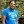 Team,Wish you all a happy, prosperous and fun-filled new year 2015 !!!We had a meeting yesterday evening to discuss about the fund support for Mandra Lions for the year 2014.  Please find below the minutes of the meeting.Participants : Chandru, Vilashini, Arul We reviewed the existing proposal that was submitted by Somnath da and put down few action items as below.Action Items:1.  The proposal which Somnath da submitted was for 13,61,480 INR.  You may find below the classification under which they were requested and their 2013 numbers.The cost for this year has gone up after the pre-primary centers were converted to after school centers, mainly because there are more teachers. 2. We have accepted and approved to support for their basic necessities such as human resource, books and learning materials and capacity building and monitoring considering our budget for Mandra this year.  3.  The approved funding amount consolidating the above items is 10,44,380 INR.4.  Vilasini/I will be uploading the current year proposal in the Asha CNJ site.5.  I will upload the remaining documents - bank details, FCRA, checklist, site visit report, etc6.  I have already sent a mail to Somnath da regarding our acceptance and approval for the above funds and that Mandra will be receiving them in 2-3 weeks time.Kind regards,Arul MuthuAsha CNJ Chapter - Mandra Lions Project Coordinator+1-315-572-1373 (mobile)